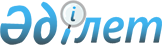 О передаче здания суда N 2 города Павлодара и его пристройки из республиканской в коммунальную собственность Павлодарской областиПостановление Правительства Республики Казахстан от 12 мая 2008 года N 440

      В соответствии с  постановлением  Правительства Республики Казахстан от 22 января 2003 года N 81 "Об утверждении Правил передачи государственного имущества из одного вида государственной собственности в другой" Правительство Республики Казахстан  ПОСТАНОВЛЯЕТ: 

      1. Принять предложение акима Павлодарской области о передаче из республиканской собственности с баланса государственного учреждения "Администратор судов Павлодарской области Комитета по судебному администрированию при Верховном Суде Республики Казахстан" здания суда N 2 города Павлодара и его пристройки (далее - объекты), расположенных по адресу: город Павлодар, улица Дюсенова, N 11, в коммунальную собственность Павлодарской области. 

      2. Комитету по судебному администрированию при Верховном Суде Республики Казахстан совместно с Комитетом государственного имущества и приватизации Министерства финансов Республики Казахстан и акиматом Павлодарской области в установленном законодательством порядке осуществить необходимые организационные мероприятия по приему-передаче объектов. 

      3. Настоящее постановление вводится в действие со дня подписания.        Премьер-Министр 

      Республики Казахстан                       К. Масимов 
					© 2012. РГП на ПХВ «Институт законодательства и правовой информации Республики Казахстан» Министерства юстиции Республики Казахстан
				